МИНИСТЕРСТВО ПРОСВЕЩЕНИЯ РОССИЙСКОЙ ФЕДЕРАЦИИМинистерство образования и науки Алтайского краяМуниципальное бюджетное общеобразовательное учреждениеБеспаловская средняя общеобразовательная школаЗмеиногорского района Алтайского краяРАБОЧАЯ ПРОГРАММА учебного предмета
«Технологии»для 1 класса начального общего образования 
на 2022-2023 учебный годСрок реализации 2022 – 2023 учебный годп. БеспаловскийПОЯСНИТЕЛЬНАЯ ЗАПИСКАПрограмма по учебному предмету «Технология» включает: пояснительную записку, содержание обучения, планируемые результаты освоения программы учебного предмета, тематическое планирование.Пояснительная записка отражает общие цели и задачи изучения предмета, характеристику психологических предпосылок к его изучению младшими школьниками; место в структуре учебного плана, а также подходы к отбору содержания, планируемым результатам и тематическому 
планированию.Содержание обучения раскрывается через модули. Приведён перечень универсальных учебных действий — познавательных, коммуникативных и регулятивных, формирование которых может быть достигнуто средствами учебного предмета «Технология» с учётом возрастных особенностей обучающихся начальных классов. В первом классе предлагается пропедевтический уровень формирования УУД, поскольку становление универсальности действий на этом этапе обучения только начинается. В познавательных универсальных учебных действиях выделен специальный раздел «Работа с информацией». С учётом того, что выполнение правил совместной деятельности строится на интеграции регулятивных УУД (определённые волевые усилия, саморегуляция, самоконтроль, проявление терпения и доброжелательности при налаживании отношений) и коммуникативных УУД (способность вербальными средствами устанавливать взаимоотношения), их перечень дан в специальном разделе — «Совместная деятельность».	Планируемые результаты включают личностные, метапредметные результаты за период обучения, а также предметные достижения младшего школьника за каждый год обучения в начальной школе.	ОБЩАЯ ХАРАКТЕРИСТИКА УЧЕБНОГО ПРЕДМЕТА «ТЕХНОЛОГИЯ»
	Предлагаемая программа отражает вариант конкретизации требований Федерального государственного образовательного стандарта начального общего образования по предметной области (предмету) «Технология» и обеспечивает обозначенную в нём содержательную составляющую по данному учебному предмету.В соответствии с требованиями времени и инновационными установками отечественного 
образования, обозначенными во ФГОС НОО, данная программа обеспечивает реализацию 
обновлённой концептуальной идеи учебного предмета «Технология». Её особенность состоит в формировании у обучающихся социально ценных качеств, креативности и общей культуры личности. Новые социально-экономические условия требуют включения каждого учебного предмета в данный процесс, а уроки технологии обладают большими специфическими резервами для решения данной задачи, особенно на уровне начального образования. В частности, курс технологии обладает возможностями в укреплении фундамента для развития умственной деятельности обучающихся начальных классов.В курсе технологии осуществляется реализация широкого спектра межпредметных связей.	Математика — моделирование, выполнение расчётов, вычислений, построение форм с учетом основ геометрии, работа с геометрическими фигурами, телами, именованными числами.	Изобразительное искусство — использование средств художественной выразительности, законов и правил декоративно-прикладного искусства и дизайна.	Окружающий мир — природные формы и конструкции как универсальный источник инженерно-художественных идей для мастера; природа как источник сырья, этнокультурные традиции. 	Родной язык — использование важнейших видов речевой деятельности и основных типов учебных текстов в процессе анализа заданий и обсуждения результатов практической деятельности.Литературное чтение — работа с текстами для создания образа, реализуемого в изделии.Важнейшая особенность уроков технологии в начальной школе — предметно-практическая деятельность как необходимая составляющая целостного процесса интеллектуального, а также духовного и нравственного развития обучающихся младшего школьного возраста.Продуктивная предметная деятельность на уроках технологии является основой формирования познавательных способностей школьников, стремления активно знакомиться с историей 
материальной культуры и семейных традиций своего и других народов и уважительного отношения к ним.Занятия продуктивной деятельностью закладывают основу для формирования у обучающихся социально-значимых практических умений и опыта преобразовательной творческой деятельности как предпосылки для успешной социализации личности младшего школьника.На уроках технологии ученики овладевают основами проектной деятельности, которая направлена на развитие творческих черт личности, коммуникабельности, чувства ответственности, умения искать и использовать информацию.	ЦЕЛИ ИЗУЧЕНИЯ УЧЕБНОГО ПРЕДМЕТА «ТЕХНОЛОГИЯ»
	Основной целью предмета является успешная социализация обучающихся, формирование у них функциональной грамотности на базе освоения культурологических и конструкторско-
технологических знаний (о рукотворном мире и общих правилах его создания в рамках исторически меняющихся технологий) и соответствующих им практических умений, представленных в содержании учебного предмета.	Для реализации основной цели и концептуальной идеи данного предмета необходимо решение системы приоритетных задач: образовательных, развивающих и воспитательных.	Образовательные задачи курса: 
	формирование общих представлений о культуре и организации трудовой деятельности как важной части общей культуры человека; 
	становление элементарных базовых знаний и представлений о предметном (рукотворном) мире как результате деятельности человека, его взаимодействии с миром природы, правилах и технологиях создания, исторически развивающихся и современных производствах и профессиях; 
	формирование основ чертёжно-графической грамотности, умения работать с простейшей технологической документацией (рисунок, чертёж, эскиз, схема); 
	формирование элементарных знаний и представлений о различных материалах, технологиях их обработки и соответствующих умений.	Развивающие задачи: 
	развитие сенсомоторных процессов, психомоторной координации, глазомера через формирование практических умений; 
	расширение культурного кругозора, развитие способности творческого использования полученных знаний и умений в практической деятельности; 
	развитие познавательных психических процессов и приёмов умственной деятельности посредством включения мыслительных операций в ходе выполнения практических заданий; 
	развитие гибкости и вариативности мышления, способностей к изобретательской деятельности.	Воспитательные задачи: 
	воспитание уважительного отношения к людям труда, к культурным традициям, понимания ценности предшествующих культур, отражённых в материальном мире; 
	развитие социально ценных личностных качеств: организованности, аккуратности, добросовестного и ответственного отношения к работе, взаимопомощи, волевой саморегуляции, активности и инициативности; 
	воспитание интереса и творческого отношения к продуктивной созидательной деятельности,мотивации успеха и достижений, стремления к творческой самореализации; 
	становление экологического сознания, внимательного и вдумчивого отношения к окружающей природе, осознание взаимосвязи рукотворного мира с миром природы; 
	воспитание положительного отношения к коллективному труду, применение правил культуры общения, проявление уважения к взглядам и мнению других людей.МЕСТО УЧЕБНОГО ПРЕДМЕТА «ТЕХНОЛОГИЯ» В УЧЕБНОМ ПЛАНЕ 
Согласно требованиям ФГОС общее число часов на изучение курса «Технология» в 1 классе — 33 часа (по 1 часу в неделю)СОДЕРЖАНИЕ УЧЕБНОГО ПРЕДМЕТА 1. Технологии, профессии и производства 
Природа как источник сырьевых ресурсов и творчества мастеров.Красота и разнообразие природных форм, их передача в изделиях из различных материалов.Наблюдения природы и фантазия мастера — условия создания изделия. Бережное отношение к природе. Общее понятие об изучаемых материалах, их происхождении, разнообразии. Подготовка к работе. Рабочее место, его организация в зависимости от вида работы. Рациональное размещение на рабочем месте материалов и инструментов; поддержание порядка во время работы; уборка по окончании работы. Рациональное и безопасное использование и хранение инструментов.	Профессии родных и знакомых. Профессии, связанные с изу- чаемыми материалами и производствами. Профессии сферы обслуживания.Традиции и праздники народов России, ремёсла, обычаи.	2. Технологии ручной обработки материалов 
	Бережное, экономное и рациональное использование обрабатываемых материалов. Использование конструктивных особенностей материалов при изготовлении изделий.Основные технологические операции ручной обработки материалов: разметка деталей, выделение деталей, формообразование деталей, сборка изделия, отделка изделия или его деталей. Общее представление.Способы разметки деталей: на глаз и от руки, по шаблону, по линейке (как направляющему инструменту без откладывания размеров) с опорой на рисунки, графическую инструкцию, 
простейшую схему. Чтение условных графических изображений (называние операций, способов и приёмов работы, последовательности изготовления изделий). Правила экономной и аккуратной разметки. Рациональная разметка и вырезание нескольких одинаковых деталей из бумаги. Способы соединения деталей в изделии: с помощью пластилина, клея, скручивание, сшивание и др. Приёмы и правила аккуратной работы с клеем. Отделка изделия или его деталей (окрашивание, вышивка, аппликация и др.).Подбор соответствующих инструментов и способов обработки материалов в зависимости от их свойств и видов изделий. Инструменты и приспособления (ножницы, линейка, игла, гладилка, стека, шаблон и др.), их правильное, рациональное и безопасное использование.Пластические массы, их виды (пластилин, пластика и др.). Приёмы изготовления изделий доступной по сложности формы из них: разметка на глаз, отделение части (стекой, отрыванием), придание формы.Наиболее распространённые виды бумаги. Их общие свойства. Простейшие способы обработки бумаги различных видов: сгибание и складывание, сминание, обрывание, склеивание и др. Резание бумаги ножницами. Правила безопасной работы, передачи и хранения ножниц. Картон.Виды природных материалов (плоские — листья и объёмные — орехи, шишки, семена, ветки).Приёмы работы с природными материалами: подбор материалов в соответствии с замыслом, составление композиции, соединение деталей (приклеивание, склеивание с помощью прокладки, соединение с помощью пластилина).Общее представление о тканях (текстиле), их строении и свойствах. Швейные инструменты и приспособления (иглы, булавки и др.). Отмеривание и заправка нитки в иголку, строчка прямого стежка.Использование дополнительных отделочных материалов.3. Конструирование и моделирование 
Простые и объёмные конструкции из разных материалов (пластические массы, бумага, текстиль идр.) и способы их создания. Общее представление о конструкции изделия; детали и части изделия, их взаимное расположение в общей конструкции. Способы соединения деталей в изделиях из разных материалов. Образец, анализ конструкции образцов изделий, изготовление изделий по образцу, рисунку. Конструирование по модели (на плоскости). Взаимосвязь выполняемого действия 
и результата. Элементарное прогнозирование порядка действий в зависимости от 
желаемого/необходимого результата; выбор способа работы в зависимости от требуемого 
результата/замысла.4. Информационно-коммуникативные технологии 
Демонстрация учителем готовых материалов на информационных носителях. Информация. Виды информации.	Универсальные учебные действия (пропедевтический уровень) 
	Познавательные УУД: 
	ориентироваться в терминах, используемых в технологии (в пределах изученного); 
	воспринимать и использовать предложенную инструкцию (устную, графическую); 
	анализировать устройство простых изделий по образцу, рисунку, выделять основные и второстепенные составляющие конструкции; 
	сравнивать отдельные изделия (конструкции), находить сходство и различия в их устройстве.	Работа с информацией: 
	воспринимать информацию (представленную в объяснении учителя или в учебнике), использовать её в работе; 
	понимать и анализировать простейшую знаково-символическую информацию (схема, рисунок) и строить работу в соответствии с ней.	Коммуникативные УУД: 
	участвовать в коллективном обсуждении: высказывать собственное мнение, отвечать на вопросы, выполнять правила этики общения: уважительное отношение к одноклассникам, внимание к мнению другого; 
	строить несложные высказывания, сообщения в устной форме (по содержанию изученных тем).	Регулятивные УУД: 
	принимать и удерживать в процессе деятельности предложенную учебную задачу; 
	действовать по плану, предложенному учителем, работать с опорой на графическую инструкцию учебника, принимать участие в коллективном построении простого плана действий; 
	понимать и принимать критерии оценки качества работы, руководствоваться ими в процессе анализа и оценки выполненных работ; 
	организовывать свою деятельность: производить подготовку к уроку рабочего места, поддерживать на нём порядок в течение урока, производить необходимую уборку по окончании работы; 
	выполнять несложные действия контроля и оценки по предложенным критериям.	Совместная деятельность: 
	проявлять положительное отношение к включению в совместную работу, к простым видам сотрудничества; 
	принимать участие в парных, групповых, коллективных видах работы, в процессе изготовления изделий осуществлять элементарное сотрудничество.ПЛАНИРУЕМЫЕ РЕЗУЛЬТАТЫ ОСВОЕНИЯ УЧЕБНОГО ПРЕДМЕТА «ТЕХНОЛОГИЯ»НА УРОВНЕ НАЧАЛЬНОГО ОБЩЕГО ОБРАЗОВАНИЯ 	ЛИЧНОСТНЫЕ РЕЗУЛЬТАТЫ ОБУЧАЮЩЕГОСЯ 
	В результате изучения предмета «Технология» у обучающегося будут сформированы следующие личностные новообразования: 
	первоначальные представления о созидательном и нравственном значении труда в жизни человека и общества; уважительное отношение к труду и творчеству мастеров; 
	осознание роли человека и используемых им технологий в сохранении гармонического 
сосуществования рукотворного мира с миром природы; ответственное отношение к сохранению окружающей среды; 
	понимание культурно-исторической ценности традиций, отражённых в предметном мире; чувство сопричастности к культуре своего народа, уважительное отношение к культурным традициям других народов; 
	проявление способности к эстетической оценке окружающей предметной среды; эстетические чувства — эмоционально-положительное восприятие и понимание красоты форм и образов 
природных объектов, образцов мировой и отечественной художественной культуры; 
	проявление положительного отношения и интереса к различным видам творческой преобразующей деятельности, стремление к творческой самореализации; мотивация к творческому труду, работе на результат; способность к различным видам практической преобразующей деятельности; 
	проявление устойчивых волевых качества и способность к саморегуляции: организованность, аккуратность, трудолюбие, ответственность, умение справляться с доступными проблемами; 	готовность вступать в сотрудничество с другими людьми с учётом этики общения; проявление толерантности и доброжелательности.МЕТАПРЕДМЕТНЫЕ РЕЗУЛЬТАТЫ ОБУЧАЮЩЕГОСЯ 
К концу обучения у обучающегося формируются следующие универсальные учебные действия.	Познавательные УУД: 
	ориентироваться в терминах и понятиях, используемых в технологии (в пределах изученного), использовать изученную терминологию в своих устных и письменных высказываниях; 
	осуществлять анализ объектов и изделий с выделением существенных и несущественных признаков; 
	сравнивать группы объектов/изделий, выделять в них общее и различия; 
	делать обобщения (технико-технологического и декоративно-художественного характера) по изучаемой тематике; 
	использовать схемы, модели и простейшие чертежи в собственной практической творческой деятельности; 
	комбинировать и использовать освоенные технологии при изготовлении изделий в соответствии с технической, технологической или декоративно-художественной задачей; 
	понимать необходимость поиска новых технологий на основе изучения объектов и законов природы, доступного исторического и современного опыта технологической деятельности.	Работа с информацией: 
	осуществлять поиск необходимой для выполнения работы информации в учебнике и других доступных источниках, анализировать её и отбирать в соответствии с решаемой задачей; 	анализировать и использовать знаково-символические средства представления информации для решения задач в умственной и материализованной форме; выполнять действия моделирования,работать с моделями; 
	использовать средства информационно-коммуникационных технологий для решения учебных и практических задач (в том числе Интернет с контролируемым выходом), оценивать объективность информации и возможности её использования для решения конкретных учебных задач; 
	следовать при выполнении работы инструкциям учителя или представленным в других информационных источниках.	Коммуникативные УУД: 
	вступать в диалог, задавать собеседнику вопросы, использовать реплики-уточнения и дополнения; формулировать собственное мнение и идеи, аргументированно их излагать; выслушивать разные мнения, учитывать их в диалоге; 
	создавать тексты-описания на основе наблюдений (рассматривания) изделий декоративно-прикладного искусства народов России; 
	строить рассуждения о связях природного и предметного мира, простые суждения (небольшие тексты) об объекте, его строении, свойствах и способах создания; 
	объяснять последовательность совершаемых действий при создании изделия.	Регулятивные УУД: 
	рационально организовывать свою работу (подготовка рабочего места, поддержание и наведение порядка, уборка после работы); 
	выполнять правила безопасности труда при выполнении работы; 
	планировать работу, соотносить свои действия с поставленной целью; 
	устанавливать причинно-следственные связи между выполняемыми действиями и их результатами, прогнозировать действия для получения необходимых результатов; 
	выполнять действия контроля и оценки; вносить необходимые коррективы в действие после его завершения на основе его оценки и учёта характера сделанных ошибок; 
	проявлять волевую саморегуляцию при выполнении работы.	Совместная деятельность: 
	организовывать под руководством учителя и самостоятельно совместную работу в группе: обсуждать задачу, распределять роли, выполнять функции руководителя/лидера и подчинённого; осуществлять продуктивное сотрудничество; 
	проявлять интерес к работе товарищей; в доброжелательной форме комментировать и оценивать их достижения, высказывать свои предложения и пожелания; оказывать при необходимости помощь; 	понимать особенности проектной деятельности, выдвигать несложные идеи решений предлагаемых проектных заданий, мысленно создавать конструктивный замысел, осуществлять выбор средств и способов для его практического воплощения; предъявлять аргументы для защиты продукта проектной деятельности.ПРЕДМЕТНЫЕ РЕЗУЛЬТАТЫ ОСВОЕНИЯ КУРСА «ТЕХНОЛОГИЯ»	К концу обучения в первом классе обучающийся научится: 
	правильно организовывать свой труд: своевременно подготавливать и убирать рабочее место, поддерживать порядок на нём в процессе труда; 
	применять правила безопасной работы ножницами, иглой и аккуратной работы с клеем; 	действовать по предложенному образцу в соответствии с правилами рациональной разметки (разметка на изнаночной стороне материала; экономия материала при разметке); 
	определять названия и назначение основных инструментов и приспособлений для ручного труда (линейка, карандаш, ножницы, игла, шаблон, стека и др.), использовать их в практической работе; 	определять наименования отдельных материалов (бумага, картон, фольга, пластилин, природные,текстильные материалы и пр.) и способы их обработки (сгибание, отрывание, сминание, резание, лепка и пр.); выполнять доступные технологические приёмы ручной обработки материалов при изготовлении изделий; 
	ориентироваться в наименованиях основных технологических операций: разметка деталей, выделение деталей, сборка изделия; 
	выполнять разметку деталей сгибанием, по шаблону, на глаз, от руки; выделение деталей способами обрывания, вырезания и др.; сборку изделий с помощью клея, ниток и др.; 
	оформлять изделия строчкой прямого стежка; 
	понимать смысл понятий «изделие», «деталь изделия», «образец», «заготовка», «материал»,«инструмент», «приспособление», «конструирование», «аппликация»; 
	выполнять задания с опорой на готовый план; 
	обслуживать себя во время работы: соблюдать порядок на рабочем месте, ухаживать за 
инструментами и правильно хранить их; соблюдать правила гигиены труда; 
	рассматривать и анализировать простые по конструкции образцы (по вопросам учителя); 
анализировать простейшую конструкцию изделия: выделять основные и дополнительные детали, называть их форму, определять взаимное расположение, виды соединения; способы изготовления; 	распознавать изученные виды материалов (природные, пластические, бумага, тонкий картон, текстильные, клей и др.), их свойства (цвет, фактура, форма, гибкость и др.); 
	называть ручные инструменты (ножницы, игла, линейка) и приспособления (шаблон, стека, булавки и др.), безопасно хранить и работать ими; 
	различать материалы и инструменты по их назначению; 
	называть и выполнять последовательность изготовления несложных изделий: разметка, резание, сборка, отделка; 
	качественно выполнять операции и приёмы по изготовлению несложных изделий: экономно выполнять разметку деталей на глаз, от руки, по шаблону, по линейке (как направляющему 
инструменту без откладывания размеров); точно резать ножницами по линиям разметки; придавать форму деталям и изделию сгибанием, складыванием, вытягиванием, отрыванием, сминанием, лепкой и пр.; собирать изделия с помощью клея, пластических масс и др.; эстетично и аккуратно выполнять отделку раскрашиванием, аппликацией, строчкой прямого стежка; 
	использовать для сушки плоских изделий пресс; 
	с помощью учителя выполнять практическую работу и самоконтроль с опорой на инструкционную карту, образец, шаблон; 
	различать разборные и неразборные конструкции несложных изделий; 
	понимать простейшие виды технической документации (рисунок, схема), конструировать и моделировать изделия из различных материалов по образцу, рисунку; 
	осуществлять элементарное сотрудничество, участвовать в коллективных работах под руководством учителя; 
	выполнять несложные коллективные работы проектного характера.ТЕМАТИЧЕСКОЕ ПЛАНИРОВАНИЕ ПОУРОЧНОЕ ПЛАНИРОВАНИЕУЧЕБНО-МЕТОДИЧЕСКОЕ ОБЕСПЕЧЕНИЕ ОБРАЗОВАТЕЛЬНОГО ПРОЦЕССА ОБЯЗАТЕЛЬНЫЕ УЧЕБНЫЕ МАТЕРИАЛЫ ДЛЯ УЧЕНИКАТехнология, 1 класс/Роговцева Н.И., Богданова Н.В., Фрейтаг И.П., Акционерное общество«Издательство «Просвещение»; 
Введите свой вариант:МЕТОДИЧЕСКИЕ МАТЕРИАЛЫ ДЛЯ УЧИТЕЛЯКак проектировать универсальные учебные действия в начальной школе. От действия к мысли: пособие для учителя./ под ред. А.Г. Асмолова. – 2-е изд. – М.: Просвещение, 2019 г.Роговцева Н.И., Анащенкова С.В. Технология. Рабочие программы. 1-4 классы. – М.: Просвещение, 2019 г.Оценка достижения планируемых результатов в начальной школе. Система заданий. В 2 ч. Ч 1. под ред. Г.С. Ковалевой. – 2-е изд. – М.: Просвещение, 2019 г. (Стандарты второго поколения).Планируемые результаты начального общего образования /Л.Л. Алексеева и др./ под ред. Г. С. Ковалевой, О.Б. Логиновой. – 2-е изд. – М.: Просвещение, 2019 г. (Стандарты второго поколения).ЦИФРОВЫЕ ОБРАЗОВАТЕЛЬНЫЕ РЕСУРСЫ И РЕСУРСЫ СЕТИ ИНТЕРНЕТhttp://www.kinder.ru - Интернет для детей. Каталог детских ресурсов; http://library.thinkguest.org - Сайт об оригами для детей и родителейМАТЕРИАЛЬНО-ТЕХНИЧЕСКОЕ ОБЕСПЕЧЕНИЕ ОБРАЗОВАТЕЛЬНОГО ПРОЦЕССАУЧЕБНОЕ ОБОРУДОВАНИЕ 
Цветная бумага, клей, ножницы, картон, пластилин.ОБОРУДОВАНИЕ ДЛЯ ПРОВЕДЕНИЯ ПРАКТИЧЕСКИХ РАБОТ Мультимедийный проектор, телевизор, презентацииРАССМОТРЕНО на заседании педагогического совета Протокол № 1 от 31.08.2022УТВЕРЖДАЮ 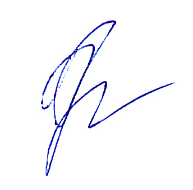 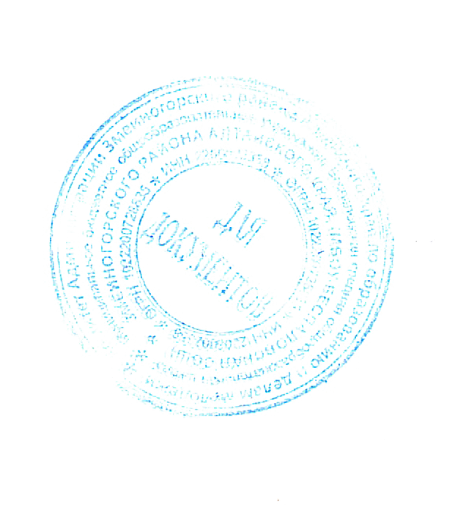 Директор МБОУ Беспаловская СОШ ________ Т.Н. Фролова Приказ № 58 От «31» августа 2022г. Разработана учителем начальных классов МБОУ Беспаловская СОШ Змеиногорского района Алтайского края Т.В. Мининкова№
п/пНаименование разделов и тем программыКоличество часовКоличество часовКоличество часовДата 
изученияВиды деятельностиВиды, 
формы 
контроляЭлектронные (цифровые) образовательные ресурсы№
п/пНаименование разделов и тем программывсегоконтрольные работыпрактические работыДата 
изученияВиды деятельностиВиды, 
формы 
контроляЭлектронные (цифровые) образовательные ресурсыМодуль 1. ТЕХНОЛОГИИ, ПРОФЕССИИ И ПРОИЗВОДСТВАМодуль 1. ТЕХНОЛОГИИ, ПРОФЕССИИ И ПРОИЗВОДСТВАМодуль 1. ТЕХНОЛОГИИ, ПРОФЕССИИ И ПРОИЗВОДСТВАМодуль 1. ТЕХНОЛОГИИ, ПРОФЕССИИ И ПРОИЗВОДСТВАМодуль 1. ТЕХНОЛОГИИ, ПРОФЕССИИ И ПРОИЗВОДСТВАМодуль 1. ТЕХНОЛОГИИ, ПРОФЕССИИ И ПРОИЗВОДСТВАМодуль 1. ТЕХНОЛОГИИ, ПРОФЕССИИ И ПРОИЗВОДСТВАМодуль 1. ТЕХНОЛОГИИ, ПРОФЕССИИ И ПРОИЗВОДСТВАМодуль 1. ТЕХНОЛОГИИ, ПРОФЕССИИ И ПРОИЗВОДСТВА1.1.Природа как источник сырьевых ресурсов и творчества мастеров10102.09.2022понимать особенности технологии изготовления изделий, выделять детали изделия, основу, определять способ изготовления под руководством учителя;Практическая работа; 
устный 
опрос;Электронное приложение к учебнику "Технология" 1 
класс 
https://resh.edu.ru/subject/8/1/1.2.Общее понятие об изучаемых материалах, их происхождении, разнообразии10109.09.2022формировать общее понятие об изучаемых материалах, их 
происхождение, разнообразие и основные свойства, понимать отличие материалов от инструментов и приспособлений;Практическая работа; 
устный 
опрос;Электронное приложение к учебнику "Технология" 1 
класс 
https://resh.edu.ru/subject/8/1/1.3.Подготовка к работе. Рабочее место, его организация в зависимости от вида работы10116.09.2022подготавливать рабочее место в зависимости от вида работы.Рационально размещать на рабочем месте материалы и инструменты; поддерживать порядок во время работы; убирать рабочее место по окончании работы под руководством учителя;Практическая работа; 
устный 
опрос;Электронное приложение к учебнику "Технология" 1 
класс 
https://resh.edu.ru/subject/8/1/1.4.Профессии родных и знакомых. Профессии, связанные с изучаемыми материалами и производствами. Профессии сферы 
обслуживания1.501.523.09.2022знакомиться с профессиями, связанными с изучаемыми материалами и производствами;Практическая работа; 
устный 
опрос;Электронное приложение к учебнику "Технология" 1 
класс 
https://resh.edu.ru/subject/8/1/1.5.Традиции и праздники народов России, ремёсла, обычаи1.501.530.09.2022приводить примеры традиций и праздников народов России, ремёсел, обычаев и производств, связанных с изучаемыми материалами и производствами;Практическая работа; 
устный 
опрос;Электронное приложение к учебнику "Технология" 1 
класс 
https://resh.edu.ru/subject/8/1/Итого по модулюИтого по модулю6Модуль 2. ТЕХНОЛОГИИ РУЧНОЙ ОБРАБОТКИ МАТЕРИАЛОВМодуль 2. ТЕХНОЛОГИИ РУЧНОЙ ОБРАБОТКИ МАТЕРИАЛОВМодуль 2. ТЕХНОЛОГИИ РУЧНОЙ ОБРАБОТКИ МАТЕРИАЛОВМодуль 2. ТЕХНОЛОГИИ РУЧНОЙ ОБРАБОТКИ МАТЕРИАЛОВМодуль 2. ТЕХНОЛОГИИ РУЧНОЙ ОБРАБОТКИ МАТЕРИАЛОВМодуль 2. ТЕХНОЛОГИИ РУЧНОЙ ОБРАБОТКИ МАТЕРИАЛОВМодуль 2. ТЕХНОЛОГИИ РУЧНОЙ ОБРАБОТКИ МАТЕРИАЛОВМодуль 2. ТЕХНОЛОГИИ РУЧНОЙ ОБРАБОТКИ МАТЕРИАЛОВМодуль 2. ТЕХНОЛОГИИ РУЧНОЙ ОБРАБОТКИ МАТЕРИАЛОВ2.1.Бережное, экономное и рациональное 
использование обрабатываемых 
материалов. Использование 
конструктивных особенностей материалов при изготовлении изделий0.500.529.09.2022под руководством учителя организовывать свою деятельность: 
подготавливать рабочее место для работы с бумагой и картоном, правильно и рационально размещать инструменты и материалы в соответствии с индивидуальными особенностями обучающихся, в процессе выполнения изделия контролировать и при необходимости восстанавливать порядок на рабочем месте; убирать рабочее место;Практическая работа; 
устный 
опрос;Электронное приложение к учебнику "Технология" 1 
класс 
https://resh.edu.ru/subject/8/1/2.2.Основные технологические операции 
ручной обработки материалов: разметка деталей, выделение деталей, 
формообразование деталей, сборка изделия, отделка изделия или его деталей0.500.507.10.2022читать простые графические схемы изготовления изделия и выполнять изделие по заданной схеме под руководством учителя;Практическая работа; 
устный 
опрос;Электронное приложение к учебнику "Технология" 1 
класс 
https://resh.edu.ru/subject/8/1/2.3.Способы разметки деталей: на глаз и от руки, по шаблону, по линейке (как направляющему инструменту без 
откладывания размеров) с опорой на рисунки, графическую инструкцию, простейшую схему0.500.506.10.2022выполнять рациональную разметку (разметка на изнаночной стороне материала; экономия материала при разметке) сгибанием, по шаблону, на глаз и от руки, по линейке (как направляющему инструменту без откладывания размеров) с опорой на рисунки, графическую 
инструкцию, простейшую схему; выполнять выделение деталей способами обрывания, вырезания; выполнять сборку изделия с 
помощью клея и другими способами; выполнять отделку изделия или его деталей (окрашивание, аппликация и др.);Практическая работа; 
устный 
опрос;Электронное приложение к учебнику "Технология" 1 
класс 
https://resh.edu.ru/subject/8/1/2.4.Чтение условных графических изображений (называние операций, способов и приёмов работы, последовательности изготовления изделий)0.500.513.10.2022читать простые графические схемы изготовления изделия и выполнять изделие по заданной схеме под руководством учителя;Практическая работа; 
устный 
опрос;Электронное приложение к учебнику "Технология" 1 
класс 
https://resh.edu.ru/subject/8/1/2.5.Правила экономной и аккуратной 
разметки. Рациональная разметка и 
вырезание нескольких одинаковых деталей из бумаги0.500.514.10.2022под руководством учителя организовывать свою деятельность: 
подготавливать рабочее место для работы с бумагой и картоном, правильно и рационально размещать инструменты и материалы в соответствии с индивидуальными особенностями обучающихся, в процессе выполнения изделия контролировать и при необходимости восстанавливать порядок на рабочем месте; убирать рабочее место;Практическая работа; 
устный 
опрос;Электронное приложение к учебнику "Технология" 1 
класс 
https://resh.edu.ru/subject/8/1/2.6.Способы соединения деталей в изделии: с помощью пластилина, клея, скручивание, сшивание и др. Приёмы и правила 
аккуратной работы с клеем0.500.521.10.2022под руководством учителя собирать плоскостную модель, объяснять способ сборки изделия;Практическая работа; 
устный 
опрос;Электронное приложение к учебнику "Технология" 1 
класс 
https://resh.edu.ru/subject/8/1/2.7.Отделка изделия или его деталей 
(окрашивание, вышивка, аппликация и др.)10128.10.2022читать простые графические схемы изготовления изделия и выполнять изделие по заданной схеме под руководством учителя;Практическая работа; 
устный 
опрос;Электронное приложение к учебнику "Технология" 1 
класс 
https://resh.edu.ru/subject/8/1/2.8.Подбор соответствующих инструментов и способов обработки материалов в 
зависимости от их свойств и видов изделий10103.11.2022определять названия и назначение основных инструментов и приспособлений для ручного труда (линейка, карандаш, ножницы, шаблон и др.), использовать их в практической работе;Практическая работа; 
устный 
опрос;Электронное приложение к учебнику "Технология" 1 
класс 
https://resh.edu.ru/subject/8/1/2.9.Наиболее распространённые виды бумаги. Их общие свойства. Простейшие способы обработки бумаги различных 
видов: сгибание и складывание, сминание, обрывание, склеивание и др.10111.11.2022под руководством учителя наблюдать, сравнивать, сопоставлять 
свойства бумаги (состав, цвет, прочность); определять виды бумаги по цвету, толщине, прочности. Осваивать отдельные приёмы работы с бумагой (сгибание и складывание, сминание, обрывание, склеивание, резание бумаги ножницами и др.), правила безопасной работы, правила разметки деталей (экономия материала, аккуратность);Практическая работа; 
устный 
опрос;Электронное приложение к учебнику "Технология" 1 
класс 
https://resh.edu.ru/subject/8/1/2.10Резание бумаги ножницами. Правила безопасной работы, передачи и хранения ножниц. Картон10118.11.2022применять правила безопасной и аккуратной работы ножницами, клеем;Практическая работа; 
устный 
опрос;Электронное приложение к учебнику "Технология" 1 
класс 
https://resh.edu.ru/subject/8/1/2.11.Пластические массы, их виды (пластилин, пластика и др.).10102.12.2022Использовать стеки при работе с пластичными материалами, а также при отделке изделия или его деталей;Практическая работа; 
устный 
опрос;Электронное приложение к учебнику "Технология" 1 
класс 
https://resh.edu.ru/subject/8/1/2.12.Приёмы изготовления изделий доступной по сложности формы из них: разметка на глаз, отделение части (стекой, отрыванием), придание формы10109.12.2022Изготавливать изделия с опорой на рисунки, схемы и подписи к ним;Практическая работа; 
устный 
опрос;Электронное приложение к учебнику "Технология" 1 
класс 
https://resh.edu.ru/subject/8/1/2.13.Виды природных материалов (плоские —листья и объёмные — орехи, шишки, 
семена, ветки)10116.12.2022Использовать природный материал для отделки изделия;Практическая работа; 
устный 
опрос;Электронное приложение к учебнику "Технология" 1 
класс 
https://resh.edu.ru/subject/8/1/2.14.Приёмы работы с природными 
материалами: подбор материалов в соответствии с замыслом, составление композиции, соединение деталей10123.12.2022Выполнять изделия с использованием различных природных материалов;Практическая работа; 
устный 
опрос;Электронное приложение к учебнику "Технология" 1 
класс 
https://resh.edu.ru/subject/8/1/2.15.Общее представление о тканях (текстиле), их строении и свойствах10130.12.2022Исследовать строение (переплетение нитей) и общие свойства 
нескольких видов тканей (сминаемость, прочность), сравнивать виды тканей между собой и с бумагой;Практическая работа; 
устный 
опрос;Электронное приложение к учебнику "Технология" 1 
класс 
https://resh.edu.ru/subject/8/1/2.16.Швейные инструменты и приспособления (иглы, булавки и др.)10113.01.2023Отбирать инструменты и приспособления для работы с текстильными материалами;Практическая работа; 
устный 
опрос;Электронное приложение к учебнику "Технология" 1 
класс 
https://resh.edu.ru/subject/8/1/2.17.Отмеривание и заправка нитки в иголку, строчка прямого стежка10120.01.2023Изготавливать изделия на основе вышивки строчкой прямого стежка;Практическая работа; 
устный 
опрос;Электронное приложение к учебнику "Технология" 1 
класс 
https://resh.edu.ru/subject/8/1/2.18.Использование дополнительных отделочных материалов10127.01.2023Использовать различные виды строчек, стежков в декоративных работах для (отделки) оформления изделий;Практическая работа; 
устный 
опрос;Электронное приложение к учебнику "Технология" 1 
класс 
https://resh.edu.ru/subject/8/1/Итого по модулюИтого по модулю15Модуль 3. КОНСТРУИРОВАНИЕ И МОДЕЛИРОВАНИЕМодуль 3. КОНСТРУИРОВАНИЕ И МОДЕЛИРОВАНИЕМодуль 3. КОНСТРУИРОВАНИЕ И МОДЕЛИРОВАНИЕМодуль 3. КОНСТРУИРОВАНИЕ И МОДЕЛИРОВАНИЕМодуль 3. КОНСТРУИРОВАНИЕ И МОДЕЛИРОВАНИЕМодуль 3. КОНСТРУИРОВАНИЕ И МОДЕЛИРОВАНИЕМодуль 3. КОНСТРУИРОВАНИЕ И МОДЕЛИРОВАНИЕМодуль 3. КОНСТРУИРОВАНИЕ И МОДЕЛИРОВАНИЕМодуль 3. КОНСТРУИРОВАНИЕ И МОДЕЛИРОВАНИЕ3.1.Простые и объёмные конструкции из 
разных материалов (пластические массы, бумага, текстиль и др.) и способы их 
создания20203.02.2023 10.02.2023Изготавливать простые и объёмные конструкции из разных материалов (пластические массы, бумага, текстиль и др.), по модели (на 
плоскости), рисунку;Практическая работа; 
устный 
опрос;Электронное приложение к учебнику "Технология" 1 
класс 
https://resh.edu.ru/subject/8/1/3.2.Общее представление о конструкции изделия; детали и части изделия, их взаимное расположение 
в общей конструкции20217.02.2023 24.02.2023Иметь общее представление о конструкции изделия, детали и части изделия, их взаимном расположении в общей конструкции; 
анализировать конструкции образцов изделий, выделять основные и дополнительные детали конструкции, называть их форму и способ соединения; анализировать конструкцию изделия по рисунку, фотографии, схеме;Практическая работа; 
устный 
опрос;Электронное приложение к учебнику "Технология" 1 
класс 
https://resh.edu.ru/subject/8/1/3.3.Способы соединения деталей в изделиях из разных материалов20203.03.2023 10.03.2023Использовать в работе осваиваемые способы соединения деталей в изделиях из разных материалов;Практическая работа; 
устный 
опрос;Электронное приложение к учебнику "Технология" 1 
класс 
https://resh.edu.ru/subject/8/1/3.4.Образец, анализ конструкции образцов изделий, изготовление изделий по образцу, рисунку20217.03.2023 24.03.2023Определять порядок действий в зависимости от 
желаемого/необходимого результата; выбирать способ работы с опорой на учебник или рабочую тетрадь в зависимости от требуемого результата/замысла;Практическая работа; 
устный 
опрос;Электронное приложение к учебнику "Технология" 1 
класс 
https://resh.edu.ru/subject/8/1/3.5.Конструирование по модели (на плоскости)10131.03.2023Использовать в работе осваиваемые способы соединения деталей в изделиях из разных материалов;Практическая работа; 
устный 
опрос;Электронное приложение к учебнику "Технология" 1 
класс 
https://resh.edu.ru/subject/8/1/3.6.Взаимосвязь выполняемого действия и 
результата. Элементарное прогнозирование порядка действий в зависимости от 
желаемого/необходимого результата; выбор способа работы в зависимости от 
требуемого результата/замысла10114.04.2023Определять порядок действий в зависимости от 
желаемого/необходимого результата; выбирать способ работы с опорой на учебник или рабочую тетрадь в зависимости от требуемого результата/замысла;Практическая работа; 
устный 
опрос;Электронное приложение к учебнику "Технология" 1 
класс 
https://resh.edu.ru/subject/8/1/Итого по модулюИтого по модулю10Модуль 4. ИНФОРМАЦИОННО-КОММУНИКАТИВНЫЕ ТЕХНОЛОГИИМодуль 4. ИНФОРМАЦИОННО-КОММУНИКАТИВНЫЕ ТЕХНОЛОГИИМодуль 4. ИНФОРМАЦИОННО-КОММУНИКАТИВНЫЕ ТЕХНОЛОГИИМодуль 4. ИНФОРМАЦИОННО-КОММУНИКАТИВНЫЕ ТЕХНОЛОГИИМодуль 4. ИНФОРМАЦИОННО-КОММУНИКАТИВНЫЕ ТЕХНОЛОГИИМодуль 4. ИНФОРМАЦИОННО-КОММУНИКАТИВНЫЕ ТЕХНОЛОГИИМодуль 4. ИНФОРМАЦИОННО-КОММУНИКАТИВНЫЕ ТЕХНОЛОГИИМодуль 4. ИНФОРМАЦИОННО-КОММУНИКАТИВНЫЕ ТЕХНОЛОГИИМодуль 4. ИНФОРМАЦИОННО-КОММУНИКАТИВНЫЕ ТЕХНОЛОГИИ4.1.Демонстрация учителем готовых 
материалов на информационных носителях10112.05.2023Анализировать готовые материалы, представленные учителем на информационных носителях;Практическая работа; 
устный 
опрос;Электронное приложение к учебнику "Технология" 1 
класс 
https://resh.edu.ru/subject/8/1/4.2.Информация. Виды информации10119.05.2023Выполнять простейшие преобразования информации (например, перевод текстовой информации в рисуночную и/или табличную форму);Практическая работа; 
устный 
опрос;Электронное приложение к учебнику "Технология" 1 
класс 
https://resh.edu.ru/subject/8/1/Итого по модулюИтого по модулю2ОБЩЕЕ КОЛИЧЕСТВО ЧАСОВ ПО ПРОГРАММЕОБЩЕЕ КОЛИЧЕСТВО ЧАСОВ ПО ПРОГРАММЕ33033№
п/пТема урокаКоличество часовКоличество часовКоличество часовДата 
изученияВиды, 
формы 
контроля№
п/пТема урокавсего контрольные работыпрактические работыДата 
изученияВиды, 
формы 
контроля1.Природа как источник сырьевых ресурсов и творчества мастеров. Красота и разнообразие природных форм, их передача в изделиях из различных материалов. Наблюдения природы и фантазия мастера условия создания изделия. Бережное отношение к природе101Практическая работа; 
устный 
опрос;2.Общее понятие об изучаемых материалах, их происхождении, разнообразии. Подготовка к работе.101Практическая работа; 
устный 
опрос;3.Рабочее место, его организация в зависимости от вида работы. Рациональное размещение на рабочем месте материалов и инструментов. поддержание порядка во время работы, уборка по окончании работы101Практическая работа; 
устный 
опрос;4.Рациональное и безопасное использование и хранение инструментов.101Практическая работа; 
устный 
опрос;5.Профессии родных и знакомых. Профессии, связанные с изучаемыми материалами и производствами. Профессии сферы обслуживания.101 Практическая работа; 
устный 
опрос;6.Традиции и праздники народов России, ремёсла, обычаи101Практическая работа; 
устный 
опрос;7.Бережное, экономное и рациональное использование обрабатываемых материалов. Использование конструктивных особенностей материалов при изготовлении изделий.101Практическая работа; 
устный 
опрос;8.Основные технологические операции ручной обработки материалов: разметка деталей, выделение деталей, формообразование деталей, сборка изделия, отделка изделия или его деталей. Общее представление.101Практическая работа; 
устный 
опрос;9.Способы разметки деталей: на глаз и от руки, по шаблону, по линейке (как направляющему инструменту без откладывания размеров) с опорой на рисунки, графическую инструкцию, простейшую схему.101Практическая работа; 
устный 
опрос;10.Чтение условных графических изображений (называние операций, способов и приёмов работы, последовательности изготовления изделий).101Практическая работа; 
устный 
опрос;11.Правила экономной и аккуратной разметки. Рациональная разметка и вырезание нескольких одинаковых деталей из бумаги.101Практическая работа; 
устный 
опрос;12..Способы соединения деталей в изделии: с помощью пластилина, клея, скручивание, сшивание и др. Приёмы и правила аккуратной работы с клеем.101Практическая работа; 
устный 
опрос;13.Отделка изделия или его деталей (окрашивание, вышивка, аппликация и др.).101Практическая работа; 
устный 
опрос;14.Подбор соответствующих инструментов и способов обработки материалов в зависимости от их свойств и видов изделий. Инструменты и приспособления (ножницы, линейка, игла, гладилка, стека, шаблон и др.), их правильное, рациональное и безопасное использование.101Практическая работа; 
устный 
опрос;15.Пластические массы, их виды (пластилин, пластика и др.). Приёмы изготовления изделий доступной по сложности формы из них: разметка на глаз, отделение части (стекой, отрыванием), придание формы.101Практическая работа; 
устный 
опрос;16.Наиболее распространённые виды бумаги. Их общие свойства. Простейшие способы обработки бумаги различных видов: сгибание и складывание, сминание, обрывание, склеивание и др.101Практическая работа; 
устный 
опрос;17.Резание бумаги ножницами. Правила безопасной работы, передачи и хранения ножниц.101Практическая работа; 
устный 
опрос;18.Картон.101 Практическая 	работа;19.Виды природных материалов (плоские — листья и объёмные — орехи, шишки, семена, ветки). Приёмы работы с природными материалами: подбор материалов в соответствии с замыслом, составление композиции, соединение деталей (приклеивание, склеивание с помощью прокладки, соединение с помощью пластилина)101Практическая работа; 
устный 
опрос;20.Общее представление о тканях (текстиле), их строении и свойствах. Швейные инструменты и приспособления (иглы, булавки и др.). Отмеривание и заправка нитки в иголку, строчка прямого стежка.101Практическая работа; 
устный 
опрос;21.Использование дополнительных отделочных материалов101Практическая работа; 
устный 
опрос;22.Простые и объёмные конструкции из разных материалов (пластические массы, бумага, текстиль и др.) и способы их создания101Практическая работа; 
устный 
опрос;23.Простые и объёмные конструкции из разных материалов (пластические массы, бумага, текстиль и др.) и способы их создания101Практическая работа; 
устный 
опрос;24.Простые и объёмные конструкции из разных материалов (пластические массы, бумага, текстиль и др.) и способы их создания101Практическая работа; 
устный 
опрос;25.Общее представление о конструкции изделия, детали и части изделия, их взаимное расположение в общей конструкции.101Практическая работа; 
устный 
опрос;26.Способы соединения деталей в изделиях из разных материалов.101Практическая работа; 
устный 
опрос;27.Образец, анализ конструкции образцов изделий101Практическая работа; 
устный 
опрос;28.Изготовление изделий по образцу, рисунку.101Практическая работа; 
устный 
опрос;29.Конструирование по модели (на плоскости). Взаимосвязь выполняемого действия и результата.101Практическая работа; 
устный 
опрос;30.Элементарное прогнозирование порядка действий в зависимости от желаемого/необходимого результата101Практическая работа; 
устный 
опрос;31.Выбор способа работы в зависимости от требуемого результата/замысла.101Практическая работа; 
устный 
опрос;32.Демонстрация учителем готовых материалов на информационных носителях.101Практическая работа; 
устный 
опрос;33.Информация. Виды информации101Практическая работа; 
устный 
опрос;ОБЩЕЕ КОЛИЧЕСТВО ЧАСОВ ПО ПРОГРАММЕОБЩЕЕ КОЛИЧЕСТВО ЧАСОВ ПО ПРОГРАММЕ33033